г. Петропавловск-Камчатский				   «25»  июля   2019 годаО внесении изменений в приложение к приказу Министерства социального развития и труда Камчатского края от 03.09.2009 № 217-п «О Комиссии по социальным вопросам Министерства социального развития и труда Камчатского края»В связи с кадровыми изменениями  в Министерстве социального развития и труда Камчатского краяПРИКАЗЫВАЮ:Вывести из состава Комиссии по социальным вопросам Министерства социального развития и труда Камчатского края Кандаурову Ирину Владимировну, заместителя председателя Комиссии.Ввести в состав Комиссии по социальным вопросам Министерства социального развития и труда Камчатского края Фёдорову Анастасию Сергеевну, заместителя Министра социального развития и труда Камчатского края, заместителя председателя Комиссии.Настоящий приказ вступает в силу через 10 дней после дня его официального опубликования.И.о. Министра                                                                                           А.С. ФёдороваНачальник отдела юридическогои кадрового обеспечения						М.С. Дармодехин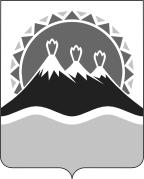 МИНИСТЕРСТВО СОЦИАЛЬНОГО РАЗВИТИЯ И ТРУДАКАМЧАТСКОГО КРАЯПРИКАЗ № 897 - п